В последнее время участились факты распространения в средствах массовой информации и социальных сетях заведомо ложной информации о действиях Вооруженных Сил Российской Федерации при осуществлении специальной военной операции по защите Донецкой Народной Республики и Луганской Народной Республики.В целях пресечения такой деятельности, направленной на дискредитацию Вооруженных Сил Российской Федерации и в целом российского государства, федеральными законами от 04.03.2022 № 31-ФЗ «О внесении изменений в Кодекс Российской Федерации об административных правонарушениях» и № 32-ФЗ «О внесении изменений в Уголовный кодекс Российской Федерации и статьи З 1 и 151 Уголовно-процессуального кодекса Российской Федерации» введена административная и уголовная ответственность за такие деяния.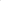 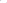 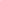 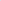 В частности, статья 20.3.3 КоАП РФ предусматривает административную ответственность за публичные действия, направленные на дискредитацию использования Вооруженных Сил России, в том числе к воспрепятствованию их использования. Максимальное наказание предусмотрено в виде штрафа: для граждан до 100 тысяч, должностных лиц — до 300 тысяч, юридических лиц — до 1 миллиона рублей. Протоколы об административных правонарушениях указанной категории уполномочены составлять должностные лица органов внутренних дел.Кроме того, КоАП РФ дополнен статьей 20.3.4, предусматривающей административную ответственность за призывы к введению мер ограничительного характера в отношении Российской Федерации. Максимальное наказание в виде штрафа предусмотрено для граждан до 50 тысяч, должностных лиц — до 200 тысяч, юридических лиц до 500 тысяч рублей. Дела об административных правонарушениях, предусмотренных данной статьей, возбуждаются прокурором.Дела об административных правонарушениях, указанных категорий, рассматриваются судьями.Уголовный кодекс Российской Федерации дополнен статьей 207.3, которой закреплена ответственность за публичное распространение под видом достоверных сообщений заведомо ложной информации, содержащей данные об использовании Вооруженных Сил Российской Федерации в целях защиты интересов Российской Федерации и ее граждан, поддержания международного мира и безопасности.За предусмотренные названной нормой УК РФ деяния установлена ответственность вплоть до лишения свободы на срок от десяти до пятнадцати лет с лишением права занимать определенные должности или заниматься определенной деятельностью на срок до пяти.Статья 280.3 УК РФ определяет, как уголовно-наказуемые деяния публичные действия, направленные на дискредитацию использования Вооруженных Сил Российской Федерации в целях защиты интересов Российской Федерации и ее граждан, поддержания международного мира и безопасности.Совершение установленных данной статьей публичных действий влечет уголовную ответственность от штрафа в размере не менее ста тысяч до лишения свободы на срок до пяти лет с лишением права занимать определенные должности или заниматься определенной деятельностью на тот же срок.В статье 284.2 УК РФ предусмотрена ответственность за призывы к введению мер ограничительного характера в отношении Российской Федерации, граждан Российской Федерации или российских юридических лицЗа совершение предусмотренных данной нормой закона деяний установлена ответственность в виде штрафа, ограничения свободы, принудительных работ, ареста, а также лишения свободы на срок до тех лет.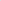 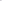 При этом, осуществлению уголовного преследования по части 1 статьи 280.3, а также по статье 284.2 УК РФ УК РФ должно предшествовать привлечение лица к административной ответственности за аналогичное деяние в течение одного года.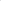 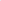 С учетом изложенного, принимая во внимание необходимость обеспечения безопасности информационного пространства и защиты российского общества от деструктивного воздействия, необходимо обеспечить неукоснительное исполнение принятых законодателем норм, используя весь объем надзорных полномочий на данном направлении, а также оказывать содействие сотрудникам органов внутренних дел с целью выработки единообразного подхода.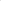 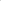 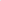 28.03.2022